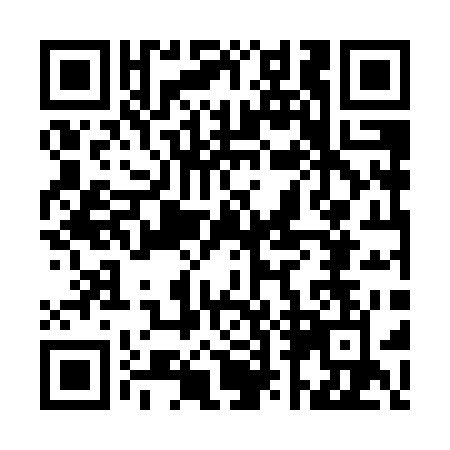 Prayer times for Albert Park South, Saskatchewan, CanadaWed 1 May 2024 - Fri 31 May 2024High Latitude Method: Angle Based RulePrayer Calculation Method: Islamic Society of North AmericaAsar Calculation Method: HanafiPrayer times provided by https://www.salahtimes.comDateDayFajrSunriseDhuhrAsrMaghribIsha1Wed3:415:3212:566:028:2010:122Thu3:385:3112:556:038:2110:143Fri3:355:2912:556:048:2310:174Sat3:325:2712:556:058:2410:195Sun3:305:2512:556:068:2610:226Mon3:275:2412:556:078:2710:247Tue3:245:2212:556:078:2910:278Wed3:225:2112:556:088:3010:309Thu3:195:1912:556:098:3210:3210Fri3:175:1712:556:108:3310:3511Sat3:145:1612:556:118:3510:3712Sun3:115:1412:556:128:3610:4013Mon3:095:1312:556:138:3810:4314Tue3:065:1112:556:148:3910:4515Wed3:035:1012:556:148:4010:4816Thu3:025:0912:556:158:4210:4917Fri3:015:0712:556:168:4310:4918Sat3:015:0612:556:178:4510:5019Sun3:005:0512:556:188:4610:5120Mon2:595:0412:556:198:4710:5121Tue2:595:0212:556:198:4910:5222Wed2:585:0112:556:208:5010:5323Thu2:585:0012:556:218:5110:5324Fri2:574:5912:556:228:5210:5425Sat2:574:5812:566:228:5410:5526Sun2:564:5712:566:238:5510:5527Mon2:564:5612:566:248:5610:5628Tue2:564:5512:566:248:5710:5729Wed2:554:5412:566:258:5810:5730Thu2:554:5312:566:268:5910:5831Fri2:554:5312:566:269:0010:59